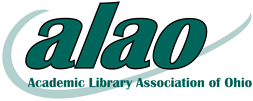 Workshop Planning Checklist
Updated July 2016
Fall Planning Activities Do you plan to hold a workshop this year? Decide early! If you plan to hold a workshop:Do you want to co-sponsor with another IG or ALAO Committee? Determine theme, location, date and presenter(s). Get confirmation from presenters as early as possible.Reserve venue. Share date with IG Coordinator via email.  They will add date to ALAO Calendar.If you do not plan to hold a workshop, let the IG Coordinator know ASAP and begin to outline your IG’s activities for the year.  Potential IG activities include:Hosting a webinar or other online gathering for members.Hosting a roundtable or informal meeting at ALAO Annual.Blogging, honing, or revitalizing your web presence in a substantial way.Any other creative ideas that meet your group’s mission and needs.12 Weeks (Or Sooner!) Before ProgramSend Workshop/Meeting Proposal Form to IG Coordinator.Send Activity Budget Proposal and Expense Report Form to IG Coordinator and Treasurer. Remember you can pay three ways – use the ALAO credit card, pay for items yourself and request reimbursement, or request that ALAO purchase items.Promote “Save the Date” on social media, relevant listservs, and newsletter. Collaborate with PR Coordinator when appropriate. Communicate “Save the Date” information directly to ALAO members who are interested in your group (see IG Member Lists in Google and/or Membership Chair) as well as to anyone who expressed interested in your group at the ALAO annual conference.Send event registration (step 1, date and page set-up and step 2, final details) to webmaster(s) using online form (must be logged in to board-only area of ALAO site to use preceding links) or contact webmaster(s) directly. Follow up early and often to ensure timely registration set-up. Registration typically takes a week or more to set-up.Divide workshop responsibilities among co-chairs and planning committee members.  Consult Detailed IG Workshop Planning Guide (Google) for information on dealing with checks.8 Weeks Before ProgramOpen registration.Make sure the information on registration form, announcements, and IG blog are consistent.  Can include link to blog (if applicable) on registration page to make updating details easier. Initiate arrangements with caterer, if using. Design a PDF flyer, if using one. Verify driving directions to be included in PR.Send PR information to PR Coordinator with release times, suggested text, including PDF flyer link. Update IG social media with workshop details.Confirm arrangements with presenter(s). Request presenter photo and bio for PR.6 Weeks Before ProgramPromote weekly via PR Coordinator on relevant listservs and social media.Request giveaways, folders, emergency kit, and any ALAO loaner items from PR Coordinator.Photocopy all registration checks as they are received and send checks to Treasurer weekly.Keep copies of all receipts, bills, and contracts.Make sure committee registers, if attending.  Register any free guests. 4 Weeks Before ProgramConfirm arrangements with venue—technology, parking, hours.Continue promotion, monitor registration.Develop evaluations – print or using ALAO’s SurveyMonkey account.2 Weeks Before Program Continue promotion, monitor registration.Confirm committee assignments.Prepare print agenda, evaluation form, receipts, and other handouts.Purchase thank you gifts. Make sure attendees have good directions and are aware of parking details, if applicable.  1 Week Before Program Give final count to caterer. Finalize details with presenter(s).Purchase water, breakfast, and snack items. Print nametags, signage, and list of names of registered attendees.Assemble folders or information packets—include agenda, evaluation form, Wi-Fi password, and other handouts.Print list of attendees for registration table checklist, noting names of those paying by check on site.Day of ProgramDouble-check technology and Wi-Fi. Identify contacts who can assist on site.Set up signage (outdoors & entry directional signs, breakout rooms). Set up registration table, folders, and giveaway table.Make sure coffee service and morning catering is set up. Check off attendees as they arrive, collecting checks if needed.Introduce program, any housekeeping items, and introduce speaker.Photograph throughout day for newsletter article and IG social media, using ALAO’s Photo Release Form where applicable.  Utilize your IG’s Flickr or the ALAO Picasa-Google account to store.  See board restricted page for info about the ALAO Picasa account.Encourage return of evaluations.Distribute giveaways and any door prizes.Distribute thank you gifts or checks to presenter(s).After ProgramAlong with final checks, send a complete list of everyone who has paid by check to the Treasurer when the workshop is complete.  Include the following information: attendee name, IG event name, and check number for proper record keeping.Duplicate receipts and submit to Treasurer with Reimbursement Request Form, to be compensated for expenses. Complete final Activity Budget Proposal and Expense Report, send to IG Coordinator and Treasurer.Pay any outstanding expenses.Collect and analyze evaluations. Share with planning committee.Send copy of evaluation to presenter(s).Send thank you note with ALAO logo to presenter(s). (Login to board-only area of site for access to preceding link.) Send copy of flyer, program, and relevant print/digital material to ALAO Archivist.Include a summary of workshop in next ALAO Newsletter and ALAO Board Report.Follow up on any potential new members.  Request PowerPoint slides or documents from presenter(s) to include on IG blog or to send via email (with permission).If you used electronic evaluations, re-send link to participants and give a deadline.Program Points to Include on Flyers, Social Media, and Listservs  TitleAbstractDate, time, locationIG or committee name & ALAO (ALAO logo on print material)Registration fee for member and non-memberRegistration deadline, cancellation, and refund policyRegistration contact w/phone and emailMailing address for checksNote to make checks payable to ALAO Driving directionsParking informationHotel information, if needed. Include discount rate and deadline, if applicable.  
Links to Relevant Workshop Planning Forms Workshop/Meeting Proposal FormActivity Budget Proposal/Activity Budget Expense Report (submit before and after)Reimbursement Request FormModify a webpage or request a new webpage (must be logged in to board-only area of ALAO site) PR Materials/Giveaway Request form (must be logged in to board-only area of ALAO site)Create new event page on the website & calendar entry (must be logged in to board-only area of ALAO site)Finalize all details for an event (must be logged in to board-only area of ALAO site)Updated by Katie Foran-Mulcahy, July 2016Created by Kathryn Venditti, 2014
